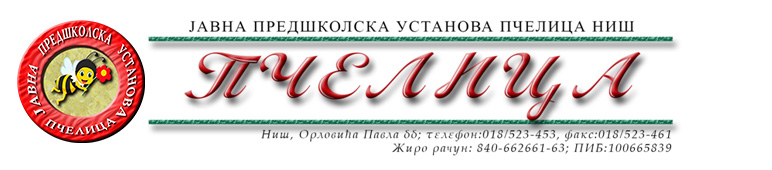 КОНКУРСНА ДОКУМЕНТАЦИЈА ЗА НАБАВКУ УСЛУГА БР.2.2.113. САНАЦИЈА ДЕЛА ОГРАДЕ ВРТИЋА ,,ЦРВЕНКАПА''ОБРАЗАЦ ПОНУДЕ ЗА НАВАКУ УСЛУГА БР.2.2.113.САНАЦИЈА ДЕЛА ОГРАДЕ ВРТИЋА ,,ЦРВЕНКАПА''ТЕХНИЧКА СПЕЦИФИКАЦИЈАРОК ВАЖЕЊА ПОНУДЕ: _____________дана (не може бити краћи од 30 дана) од дана отварања понуда.РОК ПРУЖАЊА УСЛУГА: ____________ дана (не може бити дужи од 10  дана) од дана закључења уговора.У Нишу,   ____.____.2023.године      			       		ПОНУЂАЧМ.П.        	_____________________                                                                                      		(потпис овлашћеног лица)Под пуном материјалном и кривичном одговорношћу, као заступник понуђача, дајем следећуИ З Ј А В УПонуђач  _______________________________________из ____________________, у поступку  набавке услуга број 2.2.113. Санација дела ограде вртића ,,Црвенкапа'', испуњава све услове дефинисане конкурсном документацијом за предметну  набавку и то:да је регистрован је код надлежног органа, односно уписан у одговарајући регистар;да он и његов законски заступник није осуђиван за неко од кривичних дела као члан организоване криминалне групе, да није осуђиван за кривична дела против привреде, кривична дела против животне средине, кривично дело примања или давања мита и кривично дело преваре;да није изречена мера забране обављања делатности на снази у време објаве/слања позива за доставу понуде;да је измирио доспеле порезе, доприносе и друге јавне дажбине у складу са прописима Републике Србије или стране државе када има седиште на њеној територији;да је поштовао обавезе које произлазе из важећих прописа о заштити на раду, запошљавању и условима рада, заштити животне средине и гарантује да је ималац права интелектуалне својине;Понуђач овом Изјавом, под пуном материјалном и кривичном одговорношћу потврђује  да је понуду у поступку набавке услуга број 2.2.113. Санација дела ограде вртића ,,Црвенкапа'', поднео потпуно независно и без договора са другим понуђачима или заинтересованим лицима.У Нишу,   ____.____.2023.године      			       		ПОНУЂАЧМ.П.        	_____________________                                                                                      		(потпис овлашћеног лица)                                                                                                                                                                       Број понуде Назив понуђачаАдреса седишта понуђачаОсоба за контактОдговорна особа/потписник уговораКонтакт телефонТекући рачун и назив банкеМатични бројПИБЕлектронска поштаРед.бр.ОписЈединица мереКоличинаЈединична цена без ПДВ-аУкупна цена без ПДВ-а(3*4)123451.Сечење постојеће мале једнокрилне капије, димнезије крила 2*1мком112.Сечење постојеће двокрилне капије, димензије крила 1,15*1м и 3,10*1мком13.Штемовање темеља за израду нових стопа за нове челичне стубовеком64.Набавка и уградња нових крила капије, истих димензија као постојеће (2*1м; 1.15*1м; 3.10*1м). Израда нове капије од профила 40*60мм са испуном од вертикланих кутија 10*15мм на растојању од 12цм, обезбедити капије бравама на закључавањеком15.Набавка и уградња носећих стубова 80*80*3мм, стубове убетонирати у стопе 50*50*50цмком66.Сечење старе ограде у двориштум407.Исправљање постојећих стубова који носе поља оградеком158.Набавка и уградња панелне пластифициране решеткасте оградем409.Фарбање ново постављене капије и стубова оградепаушално1УКУПНА ЦЕНА БЕЗ ПДВ-АУКУПНА ЦЕНА БЕЗ ПДВ-АУКУПНА ЦЕНА БЕЗ ПДВ-АУКУПНА ЦЕНА БЕЗ ПДВ-АИЗНОС ПДВ-АИЗНОС ПДВ-АИЗНОС ПДВ-АИЗНОС ПДВ-АУКУПНА ЦЕНА СА ПДВ-ОМУКУПНА ЦЕНА СА ПДВ-ОМУКУПНА ЦЕНА СА ПДВ-ОМУКУПНА ЦЕНА СА ПДВ-ОМ